АППАРАТ ФИЗИОТЕРАПЕВТИЧЕСКИЙ ДЛЯ РАДИОЧАСТОТНОЙ ТЕРАПИИ
RADIAGE(производство «Монте Карло Эстетикс С.а.р.л.», Княжество Монако)цена 19 500 € (без насадки фракционного RF)
цена 24 000 € (с насадкой фракционного RF)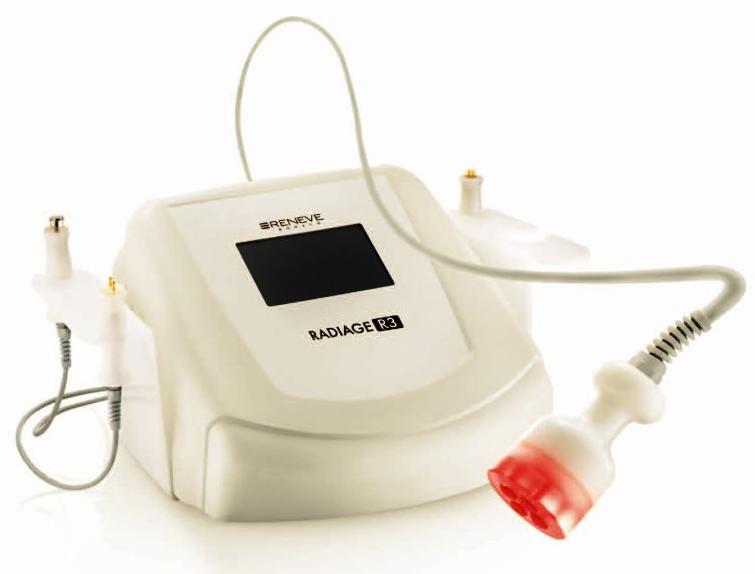 Стойка под аппарат = 1 600 €ПОКАЗАНИЯ К ПРИМЕНЕНИЮ
лицо: дряблая кожа, контур лица, морщины;
 тело: липодистрофия, локальный жир, дряблая кожа.

СУТЬ МЕТОДИКИ

 	Аппарат предназначен  для проведения высокоэффективной физиотерапевтической технологии радиоволновой терапии лица и тела пациента. Комплексное воздействие двух  технологий (биполярной и монополярной), проводящих радиочастотную энергию, позволяет добиться видимого эффекта омоложения - безоперационной подтяжки кожи лица и тела. Неинвазивный  метод, способный сократить видимые признаки старения.
   	Принцип воздействия  импульсного тока радиочастотного диапазона  на  ткани основан на контактном воздействии высокочастотного электрического тока с целью контролируемого прогрева дермы и подкожно-жировой клетчатки. Под действием электрического поля радиочастотного диапазона в тканях происходят внутримолекулярные физико-химические и структурные перестройки, которые способствуют изменению функциональной активности клеток и тканей. В результате создается определенный температурный режим, стимулирующий синтетическую активность фибробластов. При  воздействии радиоволновой терапии  на  адипоцит, активизируется процесс липолиза и  триглицериды  выводятся из организма естественным путём. При проведении процедуры  радиоволновой терапии, процесс вмешательства проводится на строго заданной глубине, а нагрев поверхности происходит только за счет контактного теплообмена. Под воздействием радиоволн происходит равномерный нагрев глубоких слоев кожи, усиление кровотока, лимфотока, стимуляция фибробластов, внутриклеточных процессов в дерме, укрепление и реструктуризация кожи.
ВОЗМОЖНОСТИ МЕДИЦИНСКОГО ИЗДЕЛИЯ:
   
 	- радиочастотная безопреационная подтяжка кожи лица и тела – альтернатива SMAS, лечение липодистрофии (целлюлита);
 	-  наличие программы предварительного сканирования кожи лица и тела для подбора оптимальной частоты воздействия в зависимости от индивидуальных особенностей строения кожи;
 	-  сочетание в одном аппарате моно и биполярной технологии;
 	-  наличие нескольких программ: 4 для лица и 4 для тела;
          - в программах для лица участвуют биполярная и  монополярная манипулы; в программах для тела участвует только монополярная манипула;
 	- манипулы вылиты из высококачественной медицинской стали, что исключает возможность появления сколов и деформации. Манипула не имеет временного лимита использования;
 	- аппарат работает без расходных средств,  по УЗ гелю;
          -  возможность управления мощностью излучения, как на дисплее, так и с помощью педали дистанционного управления;
          - возможность установления звукового сигнала для определения временного интервала воздействия на каждый участок обрабатываемой поверхности;
          -  не требуется система охлаждения;
          - процедура безболезненна и безопасна для пациента и косметолога;
 	- видимый результат после первой процедуры.

РЕКОМЕНДОВАННЫЙ КУРС ПРОЦЕДУР:

 лицо - 4 - 6  процедур, 2 раза в неделю
 тело - 6 - 8  процедур, 2 раза в неделю

ФРАКЦИОННЫЙ RF

ДОПОЛНИТЕЛЬНАЯ ОПЦИЯ  К РАДИОЧАСТОТНОЙ ТЕРАПИИ RADIAGE - 
НАСАДКА ФРАКЦИОННОГО RFЦена фракционной насадки: 4 900 €

ПОКАЗАНИЯ К ПРИМЕНЕНИЮ

лицо: гравитационный птоз, дряблая кожа, морщины, кожа с постакне, кожа с куперозом, тусклый цвет лица;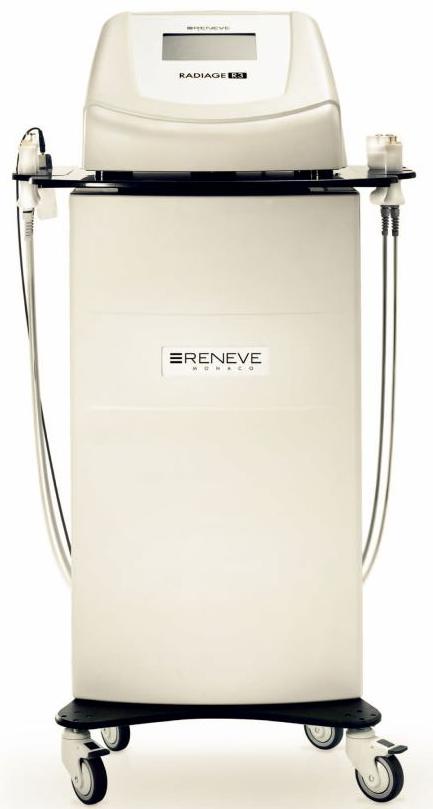 СУТЬ МЕТОДИКИ 
Фракционные  RF-устройства являются системами с минимальным инвазивным воздействием, которые доставляют биполярную RF- энергию через специальную насадку, которая травмирует структуру эпидермиса не сплошным пятном, а сеточкой на участки, расположенные близко друг к другу. Высокоинтенсивное  воздействие фракционных радиочастотных устройств избирательно прогревает участки кожи (сфокусированная коагуляция прицельно воздействует на проблемную зону, оставляя окружающие ткани целыми и невредимыми), что повышает безопасность и  сокращает время заживления.   Запускается механизм образования нового коллагена и эластина, восстановления тканей, благодаря тому, что на кожу наносят колонки микрокоагуляции. Фракционный неабляционный RF образует в коже микрозоны повреждения тканей. Клетки вокруг микрозоны активизируются, активно делятся, образуют новый коллаген и восстанавливают поврежденные участки в ретикулярном дермальном слое, а также насыщаются гиалуроновой кислотой.   Если при лазерной шлифовке только слой за слоем снимается отмерший эпителий, то фракционный RF запускает мощный восстановительный механизм. Не смотря на то, что обрабатывается только 20% кожи, кожные участки обновляются на все 100%.ВОЗМОЖНОСТИ МЕДИЦИНСКОГО ИЗДЕЛИЯ
   Фракционный  RF позволяет:- устранить гравитационный птоз;
- улучшить тонус кожи;- устранить морщины;
- сокращение сосудистой сети; - достигнуть  структурного омоложения кожи, выравнить поверхность кожного лоскута, сократить  поры, улучшить цвет лица, устранить пигмент, таким образом достигнуть омолаживающего эффекта кожи лица, шеи, декольте, тыльной стороны ладоней, внутренних сторон рук и ног;- скорректировать последствия угревой сыпи (постакне).   Фракционное омоложение кожи значительно превышает по возможностям и физиологичности обычную лазерную шлифовку кожи:Максимальная безопасность метода: сохраняются барьерные функции кожи, нет риска инфицирования, абсолютно нетравматично для окружающих тканей и внутренних органов.   Эффективность: стойкий эффект на несколько лет после 1-3 процедур (уже после первой процедуры виден потрясающий эффект), т.к. процессы ремоделирования протекают в глубине кожи. Улучшается как поверхность кожи, так и ее структура! Обновляется весь коллагеново-эластиновый каркас кожи.   Физиологичность метода: повреждается всего лишь 20% кожного покрова, а остальные 80% включаются в процесс заживления, омоложения и ремоделирования кожи. Во время процедуры минимум болезненных ощущений. Решение многих косметических проблем за один сеанс (10–60 минут).   Очень деликатный метод: это единственный способ омоложения нежной кожи в области шеи, декольте, вокруг рта. Подходит для всех типов кожи: нет ограничений по цвету, толщине и чувствительности кожи.   Очень быстрый метод реабилитации. Восстановление после фракционного    неабляционного RF  происходит за 1 день (эффект небольшого покраснения и отека кожи), в отличие от длительной реабилитации 10-30 дней после лазерных шлифовок, а эффект заметен уже после первой процедуры! Можно наносить макияж в день процедуры. Кожа не требует никакого специального медицинского ухода, кроме стандартной защиты от солнечных лучей и увлажняющей косметики.




РЕКОМЕНДОВАННЫЙ КУРС ПРОЦЕДУР

от 1-3 до 6 процедур
интервалом 1 – 2 процедуры в первые 10 дней,
далее в зависимости от показаний рекомендовано 1 процедура в 10 дней.
ТЕХНИЧЕСКИЕ ПАРАМЕТРЫТип оборудования                                                                радиочастотаПитающее напряжение					110-230V   AC 50/60 HZПотребляемая мощность					450 VAВыходной каскад                                                                  плавающийРабочая частота						0,470 – 1 MHzУровни РФ при высокой мощности			 от 0 до 100 W   Продолжительность процедуры				10-60 минАвтоматические программы			ЛИЦО И ТЕЛО с % регулированияСвободные программы				ЛИЦО И ТЕЛО с % регулированияСистема взаимодействия					 емкостная и резистивнаяВыходы		                        монополярный-биполярный- мультиполярный-фракционныйДисплей    				                       цветной дисплей touch screen Разрешение						800x640Компьютер 						CPU: ARM 9 533 HZ Память						128 MB FLASH 128 MB SDRAMЗуммер						регулируемая громкостьДинамик       				регулируемый для звуковых и голосовых сообщений     Предохранители сети                         2 X  5 X 20Размеры                                               CM 38 X 40 X 26hКлассификация                                  Класс  II тип  BFСоответствие       Директива 2004/108/CE Директива 2006/96/CE CEI 63-39Вес-температура-влажность             10 Kг – 10- – 0:90%

.